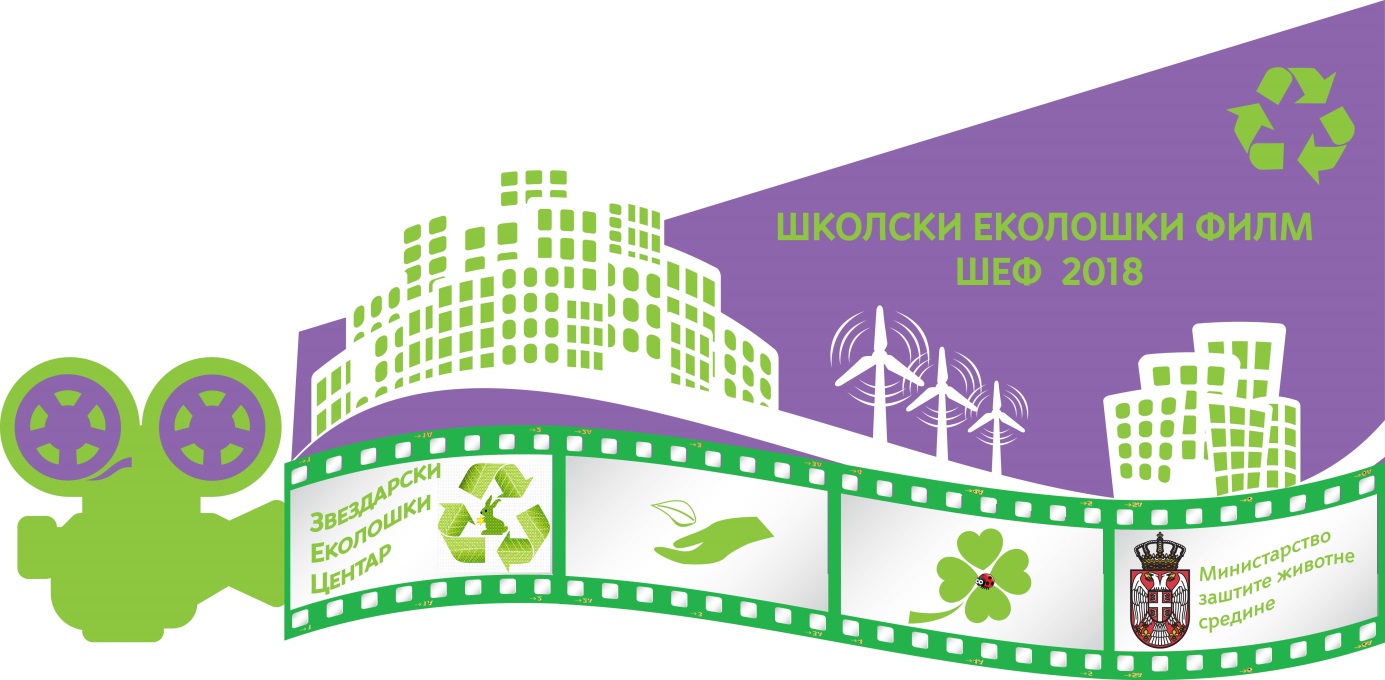 Школски еколошки филмШЕФ 2018Фестивал школског еколошког филмаПре него што доставите филм, обратите пажњу на следеће:Технички услови за пријаву филма:Видео формат: MPEG 2, MPEG 4, H.264, AVI, DivXФормат слике: 4:3 , 16:9 , 4:3HD, 16:9HDРезолуција слике: 720x480, 1280x720, 1920x1080, 2048x1080Боја: црно-бела,боја, комбинација црно-беле и бојеЗвук: стерео, surround 5.1Уколико сте користили било коју музичку подлогу у обавези сте да наведете име аутора и извор из ког је музика преузета, осим ако је компонована специјално за ваш  филм или уколико је ослобођена ауторских права. Најбоље је користити „no copy right“  музику.Подношењем пријаве за учешће на фестивалу аутор одговара за оригиналност ауторских права. Организатори имају право да користе све материјале, кратке исечке или читав филм у промотивне и едукативне сврхе. Организатор фестивала је овлашћен да напише кратки текст о филму за каталог фестивала, програме, летке и друге промо материјале.Филм можете доставити: слањем закључаног YouTube линка ( Basic info – Private – Share with )  слањем видео фајла путем WeTransfera (do 2GB) – https://wetransfer.com/  на мејл адресу ekofilmfestival@gmail.comНаслов филмаЛинк за преузимање